April 23, 2020 Oregon Tribal Nation Information Tribal Nations in Oregon and Oregon’s Urban Indian Health Program, Native American Rehabilitation Association (NARA), have a diverse array of services for youth and families. Each nation is unique. The best way to support or to learn about their programs is to reach out to them directly. Oregon Tribes and NARA workforces are dedicated to the safety and well-being of their communities.Most tribes and NARA provide integrated services that include:TelehealthBehavioral health (substance use/abuse and mental health)PreventionWellnessPeer-delivered servicesHousingEmergency servicesSelf-sufficiencyChild welfareCrisis services and Culturally responsive suicide prevention, intervention and postvention.You can click on each tribal name to link to its website for program details:Burns Paiute TribeConfederated Tribes of Coos Lower Umpqua and Siuslaw IndiansCoquille Indian TribeConfederated Tribes of Grand RondeKlamath TribesConfederated Tribes of the Siletz IndiansConfederated Tribes of Warm SpringsConfederated Tribes of the Umatilla Indian ReservationCow Creek Band of Umpqua Tribe of IndiansNative American Rehabilitation Association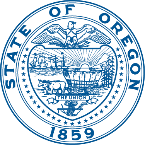 HEALTH SYSTEMS DIVISIONBehavioral Health ServicesChild and Family Behavioral Health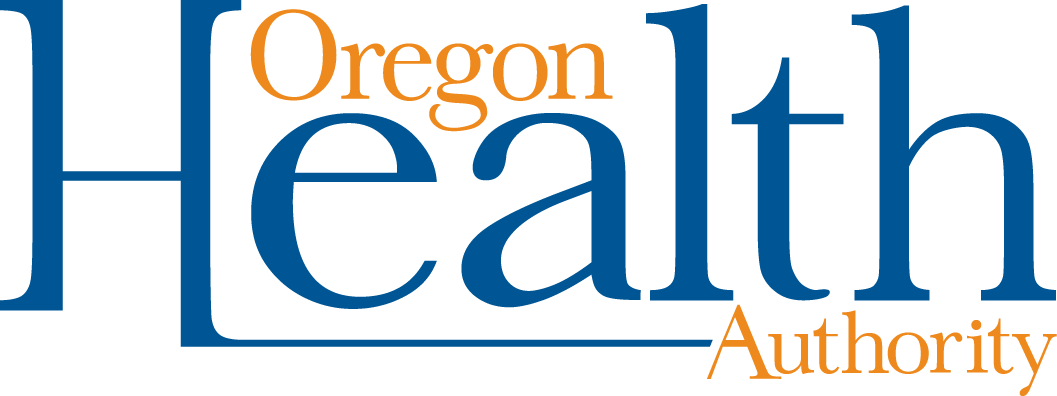 Kate Brown, Governor500 Summer St.Salem, OR 97301COVID.19@dhsoha.state.or.ushealthoregon.org/coronavirus